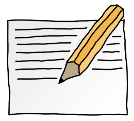 Maak nu een top-3 van de profielen. Bespreek vervolgens jouw antwoorden met een klasgenoot (vriend/vriendin) en ook met je ouder/opvoeder. Laat deze personen hun vragen invullen.OPDRACHT 3.11Het leukste profiel lijkt mij op dit moment:___________________________________________________________________ , omdat:__________________________________________________________________________Een minder leuke activiteit van dit profiel lijkt me:__________________________________________________________________________Mijn klasgenoot vindt dit profiel   WEL   /   NIET   bij mij passen, omdat:____________________________________________________________________________________________________________________________________________________Mijn ouder/opvoeder vindt dit profiel   WEL   /   NIET   bij mij passen, omdat:____________________________________________________________________________________________________________________________________________________Het één-na-leukste profiel lijkt mij op dit moment:___________________________________________________________________, omdat:__________________________________________________________________________Een minder leuke activiteit van dit profiel lijkt me:__________________________________________________________________________Mijn klasgenoot vindt dit profiel   WEL   /   NIET   bij mij passen, omdat:____________________________________________________________________________________________________________________________________________________Mijn ouder/opvoeder vindt dit profiel   WEL   /   NIET   bij mij passen, omdat:____________________________________________________________________________________________________________________________________________________Het twee-na-leukste profiel lijkt mij op dit moment:___________________________________________________________________, omdat:__________________________________________________________________________Een minder leuke activiteit van dit profiel lijkt me:__________________________________________________________________________Mijn klasgenoot vindt dit profiel   WEL   /   NIET   bij mij passen, omdat:____________________________________________________________________________________________________________________________________________________Mijn ouder/opvoeder vindt dit profiel   WEL   /   NIET   bij mij passen, omdat:____________________________________________________________________________________________________________________________________________________